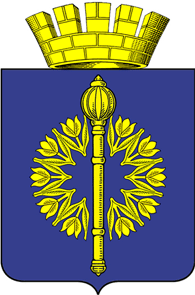 Фроловская городская Думагородской округ город ФроловоВолгоградская областьРЕШЕНИЕ № 51/472«27» февраля 2019 г.                                                                                                    г.ФроловоО внесении изменений в Решение Фроловскойгородской Думы от 28.11.2018 № 48/450«О бюджете городского округа город Фролово на 2019 год и плановый период 2020 и 2021 годов»(в редакции  Решения Фроловской городской Думыот 30.01.2019г. № 50/465)Руководствуясь Бюджетным кодексом Российской Федерации, Решением Фроловской городской Думы от 28.09.2011 № 23/229 «Об утверждении новой редакции Положения о бюджетном процессе в городском округе город Фролово Волгоградской области», руководствуясь статьями 19, 37 Устава городского округа город Фролово Волгоградской области, Фроловская городская Дума Волгоградской областиРЕШИЛА:Внести в Решение Фроловской городской Думы от 28.11.2018 № 48/450 «О бюджете городского округа город Фролово на 2019 год и плановый период 2020 и 2021 годов»(в редакции  Решения  Фроловской городской Думыот 30.01.2019г. № 50/465), следующие изменения:В приложении №6 Решения  «Распределение бюджетных ассигнований по разделам и подразделам классификации расходов  бюджета городского округа г.Фролово на 2019 год» строку  изложить в следующей редакции: Строку изложить в следующей редакции: Строку изложить в следующей редакции: Строку изложить в следующей редакции:В Приложении №8 «Распределение бюджетных ассигнований по разделам, подразделам, целевым статьям  и видам бюджетной классификации расходов бюджета городского округа г.Фролово на 2019 год» Строкуизложить в следующей редакции:Строки изложить в следующей редакцииСтроку :изложить в следующей редакцииСтроки:изложить в следующей редакции:3.В Приложении №11 «Распределение бюджетных ассигнований по разделам, подразделам, целевым статьям и видам расходов бюджета в составе ведомственной структуры расходов бюджета городского округа г.Фролово на 2019 год» строку :изложить в следующей редакции:Строки :изложить в следующей редакции:Строку :изложить в следующей редакции:Строки:изложить в следующей редакции:4.В приложении №14 «Перечень строек и объектов для муниципальных нужд, финансируемых за счет субсидии фонда софинансированиярасходов Волгоградской области, предусмотреннойна реализацию Закона Волгоградской области от 10.01.2006 г. №1183-ОД "О фонде муниципального развития Волгоградской области" и перечень строек и объектов строительства, реконструкции и технического перевооружения для областныхгосударственных нужд на 2019 г.» строки:изложить в следующей редакции:5.В приложении №17 «Распределение бюджетных ассигнований на реализацию муниципальных программ городского округа город Фролово на 2019 год» строки:изложить в следующей редакции:6.Настоящее Решение вступает  в законную силу  со дня его опубликованияв средствах массовой информации.7.Контроль за исполнением настоящегоРешения возложить  на постояннуюКомиссиюФроловскойгородской Думы по бюджету, налогам  и  финансам  (Пичугину К.И.).Глава городского округаг.ФроловоВ.В.ДанковОБЩЕГОСУДАРСТВЕННЫЕ ВОПРОСЫ010066 636,5ОБЩЕГОСУДАРСТВЕННЫЕ ВОПРОСЫ010067136,5Резервные фонды0111380,0Резервные фонды0111880,0ЖИЛИЩНО-КОММУНАЛЬНОЕ ХОЗЯЙСТВО050060 310,1ЖИЛИЩНО-КОММУНАЛЬНОЕ ХОЗЯЙСТВО050059 810,1Коммунальное хозяйство05028 967,7Коммунальное хозяйство05028 467,7Общегосударственные вопросы010066636,5Общегосударственные вопросы010067136,5Резервные фонды0111380,0Непрограммные расходы обеспечения деятельности органов местного самоуправления городского округа г.Фролово011199 0 00 00000380,0Иные бюджетные ассигнования011199 0 00 00000800380,0Резервные фонды0111880,0Непрограммные расходы обеспечения деятельности органов местного самоуправления городского округа г.Фролово011199 0 00 00000880,0Иные бюджетные ассигнования011199 0 00 00000800880,0Жилищно - коммунальное хозяйство050060310,1Жилищно - коммунальное хозяйство050059 810,1Муниципальная программа "Комплексная программа развития городского округа город Фролово" на 2017-2019 годы050218 0 00 000007267,4Капитальные вложения в объекты недвижимого имущества государственной (муниципальной) собственности050218 0 00 000004007267,4Муниципальная программа "Комплексная программа развития городского округа город Фролово" на 2017-2019 годы050218 0 00 000006767,4Капитальные вложения в объекты недвижимого имущества государственной (муниципальной) собственности050218 0 00 000004006767,4Общегосударственные вопросы752010058 519,4Общегосударственные вопросы752010059019,4Резервные фонды7520111380,0Непрограммные расходы обеспечения деятельности органов местного самоуправления городского округа г.Фролово752011199 0 00 00000380,0Иные бюджетные ассигнования752011199 0 00 00000800380,0Резервные фонды7520111880,0Непрограммные расходы обеспечения деятельности органов местного самоуправления городского округа г.Фролово752011199 0 00 00000880,0Иные бюджетные ассигнования752011199 0 00 00000800880,0Жилищно - коммунальное хозяйство752050055 964,4Жилищно - коммунальное хозяйство752050055 464,4Муниципальная программа "Комплексная программа развития городского округа город Фролово" на 2017-2019 годы752050218 0 00 000007 267,4Капитальные вложения в объекты недвижимого имущества государственной (муниципальной) собственности 752050218 0 00 000004007 267,4Муниципальная программа "Комплексная программа развития городского округа город Фролово" на 2017-2019 годы752050218 0 00 000006767,4Капитальные вложения в объекты недвижимого имущества государственной (муниципальной) собственности 752050218 0 00 000004006 767,4Администрация городского округа г.Фролово7267,40,00,0Развитие водоразводящих уличных сетей 050218 0 00 000004002727,00,00,0Проектирование и реконструкция очистных сооружений хозфекальных стоков г.Фролово050218 0 00 000004004540,40,00,0Администрация городского округа г.Фролово6767,40,00,0Развитие водоразводящих уличных сетей 050218 0 00 000004002727,00,00,0Проектирование и реконструкция очистных сооружений хозфекальных стоков г.Фролово050218 0 00 000004004040,40,00,0Средства местного бюджета на реализацию муниципальной программы "Комплексная программа развития городского округа город Фролово" на 2017-2019 годыСредства местного бюджета на реализацию муниципальной программы "Комплексная программа развития городского округа город Фролово" на 2017-2019 годыСредства местного бюджета на реализацию муниципальной программы "Комплексная программа развития городского округа город Фролово" на 2017-2019 годыСредства местного бюджета на реализацию муниципальной программы "Комплексная программа развития городского округа город Фролово" на 2017-2019 годыСредства местного бюджета на реализацию муниципальной программы "Комплексная программа развития городского округа город Фролово" на 2017-2019 годы21691,4Капитальные вложения в объекты недвижимого имущества государственной (муниципальной) собственности050218 0 00 000004007267,4Средства местного бюджета на реализацию муниципальной программы "Комплексная программа развития городского округа город Фролово" на 2017-2019 годыСредства местного бюджета на реализацию муниципальной программы "Комплексная программа развития городского округа город Фролово" на 2017-2019 годыСредства местного бюджета на реализацию муниципальной программы "Комплексная программа развития городского округа город Фролово" на 2017-2019 годыСредства местного бюджета на реализацию муниципальной программы "Комплексная программа развития городского округа город Фролово" на 2017-2019 годыСредства местного бюджета на реализацию муниципальной программы "Комплексная программа развития городского округа город Фролово" на 2017-2019 годы21191,4Капитальные вложения в объекты недвижимого имущества государственной (муниципальной) собственности050218 0 00 000004006767,4